Supplementary DataTable S1Biological source and docking energy value for constituents from Goniothalamus     sp.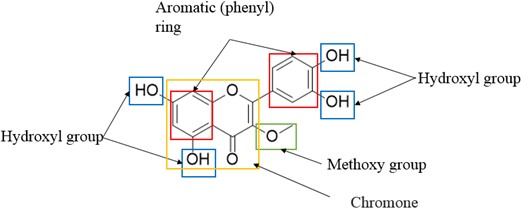 Fig. S1. Functional groups of ligand 149NONAME & STRUCTUREBIOLOGICAL SOURCEDOCKING ENERGY(-Kcal/mol)DOCKING ENERGY(-Kcal/mol)DOCKING ENERGY(-Kcal/mol)DOCKING ENERGY(-Kcal/mol)REFRENCESNONAME & STRUCTUREBIOLOGICAL SOURCEEnvelope protein (1OKE)NS3/NS2B (2FOM)NS5methyltransferase (1R6A)NS5 RdRp (3VWS)REFRENCES16S,7S,8S,6S,7S,8S-(+)-gonioanceolatin_AG. lanceolatusbark- DCM crude extract7.816.612.719.42726S,7S,8R,6S,7S,8S-(+)-goniolanceolatin_BG. lanceolatusbark- DCM crude extract13.514.98.413.12736S,7S,8S,6S,7S,8S-(-)-goniolanceolatin_CG. lanceolatusbark- DCM crude extract12.68.90.513.12746S,7S,8S,6S,7S,8R-(+)-goniolanceolatin_DG. lanceolatusbark- DCM crude extract12.9-2.15.820.72756S,7S,8S,1S,5S,7S,8R-(+)-goniolanceolatin_FG. lanceolatusbark- DCM crude extract8.79.06.515.32766S,7S,8S,1S,5S,7S,8R-(+)-goniolanceolatin_HG. lanceolatusbark- DCM crude extract8.2-15.59.718.42776S-(-)-GoniothalaminG. lanceolatusbark- DCM crude extract4.87.3-7.84.728 & 4186S,7S,8S-(-)-GoniodiolG. lanceolatusBarks/ leaves & roots- DCM crude extract14.412.22.25.62796S,7S,8R-(-)-8-ChlorogoniodiolG. lanceolatusBarks/ leaves & roots- DCM crude extract14.211.89.66.728106S,7S,8S-(-)-Goniodiol-7-MonoacetateG. lanceolatusBarks/ leaves & roots- DCM crude extract18.919.114.314.428116S,7S,8S-(-)-Goniodiol-8-monoacetateG. lanceolatusBarks/ leaves & roots- DCM crude extract25.924.517.314.728126S,7R,8R-(-)-ent-Goniothalamin_OxideG. lanceolatusBarks/ leaves & roots- DCM crude extract10.611.63.25.728131S,5S,7R,8R-(-)-9-Deoxygoniopypyrone (Parvistone D)G. lanceolatusBarks/ leaves & roots- DCM crude extract10.75.91.73.328141S,5S,7R,8S-(-)-8-epi-9-DeoxygoniopypyroneG. lanceolatusBarks/ leaves & roots- DCM crude extract20.022.212.116.628151S,5S,7S,8S-(-)-Goniopypyrone_BG. lanceolatusBarks/ leaves & roots- DCM crude extract5.46.1-0.90.128162-acetyl-3-amino-1_4-naphthoquinoneG. lanceolatusBarks/ leaves & roots- DCM crude extract18.221.711.312.028172-acetyl-3-amino-5-hydroxy-1_4-naphthoquinoneG. lanceolatusBarks/ leaves & roots- DCM crude extract21.423.614.317.028185R,6R-5-acetylgoniothalaminG. lanceolatusBarks/ leaves & roots- DCM crude extract10.916.63.77.52819(-)-goniolanceolactamG. lanceolatusBarks & roots- DCM crude extract-23.2-24.9-41.4-25.028205R,6R-5-hydroxygoniothalaminG. lanceolatusBarks/ leaves & roots- DCM crude extract8.38.30.47.628215R,6R-5-hydroxy-6-styrltetrahydropyrane-2- oneG. lanceolatusBarks/ leaves & roots- DCM crude extract13.611.88.87.62822CleistopholineG. lanceolatusBarks/ leaves & roots- DCM crude extract14.618.713.114.62823Goniolanceolatin_EG. lanceolatusBarks/ leaves & roots- DCM crude extract23.021.917.323.82824LirodenineG. lanceolatusBarks & roots- DCM crude extract-18.2-21.0-27.3-18.42825EtharvendiolG. arvensis-stem bark17.414.38.211.32926(R)-GoniothalaminG. andersonii-Whole plantG. fulvus, G. giganteus- Stem bark4.26.5-2.74.312 & 30275-acetoxygoniothalaminG. uvaroides13.016.510.014.83128DehydrogoniothalaminG. dolichocarpus- Stem bark14.417.24.513.832295-Acetoxyisogoniothalamin oxideG. ridleyi - stem bark, stem, roots,and fruit20.124.36.419.03330Cheliensisin AG. cheliensis Hu,18.221.17.818.03431Howiinin AG. laoticus - Flower20.219.610.716.435327-epi-goniodiolG. laoticus - Flower16.913.49.910.635337-AcetylgoniodiolG. amuyon-Leaf, G. sesquipedalis,G. grifithii22.620.514.917.836348-AcetylgoniodiolG. amuyon-LeafG. giganteus- Stem bark25.924.514.316.33635Goniodiol diacetateG. grifithiiG. sesquipedalis27.833.118.526.036368-MethoxygoniodiolG. grifithiiG. sesquipedalis17.316.25.212.03637Leiocarpin CG. grifithiiG. sesquipedalis24.121.815.1218.03638GoniotriolG. amuyonG. arvensis-stem bark18.212.66.89.237G. giganteus- Stem barkG. sesquipedalis398-AcetylgoniotriolG. giganteus23.017.912.922.33840GarvensintriolG. arvensis-stem bark23.620.312.714.92941(+)-goniothalamin epoxideG. arvensis-stem bark10.711.74.95.62942Goniomicin AG. howii13.716.44.613.43043Goniomicin BG. howii12.917.24.58.63044Goniomicin CG. howii14.316.45.59.13045Goniomicin DG. howii11.913.55.5-0.13046HowiinolG. howii25.623.318.024.03047AltholactoneG. arvensis-stem barkG. giganteus4.11.2-3.0-3.939 & 4148GoniofupyroneG. giganteus- Stem bark11.75.14.519.23849GoniotharversinG. arvensis-stem bark4.11.2-12.5-3.93950EtharvensinG. arvensis-stem bark-8.5-8.6-17.6-9.74051(+)-goniothalenolG. arvensis-stem bark3.81.2-1.6-2.34052(+)-3-AcetylaltholactoneG. laoticus -Flower-2.3-2.0-3.9-5.53553CardiopetalolactoneG. giganteus-71.2-80.4-72.3-69.11254GoniofufuroneG. arvensisG. borneensis- BarkG. giganteus- Stem bark9.47.3-10.82.313, 29 & 3855ArvensinG. arvensis-stem bark2.40.9-11.5-2.540568-AcetylgoniofufuroneG. arvensis-stem bark12.911.0-5.19.74057DiacetylgoniofufuroneG. griffithii21.222.19.820.34258GoniopypyroneG. giganteus- Stem bark11.07.2-5.15.04359Leiocarpin-AG. leiocarpus12.411.815.18.344609-DeoxyisogoniopypyroneG. leiocarpus8.84.9-5.73.944618-AcetylgoniopypyroneG. giganteus- Stem bark15.513.015.217.84562Goniobutenolide AG. borneensis- BarkG. giganteus- Stem bark2.5-1.2-17.5-2.74663Goniobutenolide BG. borneensis- BarkG. giganteus- Stem bark1.3-1.8-4.6-6.64664Gonioheptolides AG. giganteus- Stem bark11.74.31.26.34765Gonioheptolides BG. giganteus- Stem bark13.68.0-3.77.84766Almuheptolides AG. arvensis-stem bark14.65.89.112.14067Almuheptolides BG. arvensis-stem bark17.17.14.410.14068CardiobutanolideG. arvensis-stem bark19.716.37.313.54069DonhepocinG. arvensis-stem bark29.416.3-27.54070DonhexocinG. arvensis-stem bark24.214.2-17.84071DonbutocinG. arvensis-stem bark24.520.6-24.74072Gigantransenins AG. arvensis-stem bark8.1--5.94073Gigantransenins CG. arvensis-stem bark-2.5-6.6-5.94074Howiicin AG. arvensis-stem bark10.38.6-21.54075Howiicin CG. arvensis-stem bark14.30.9-20.04076GoniothalamicinG. arvensis-stem bark11.3-1.0-15.04077Donnaienin AG. arvensis-stem bark16.6--1.214.14878Donnaienin BG. arvensis-stem bark23.516.26.220.24879IsoannonacinG. arvensis-stem bark-3.4-39.539.14880GardnerininG. arvensis-stem bark18.67.8-6.323.83081Howiicin FG. arvensis-stem bark20.37--11.843082Howiicin GG. arvensis-stem bark10.14.8-27.913.23083Howiicin DG. amuyon (Stem, leaves,Seeds)-6.3-12.7-12.9-8.73084GoniodoninG. donnaiensis12.713.3-3.615.43085GoniotrioninG. giganteus17.0--12.73086Howiicin B6.9-979.9-22.087Howiicin E21.2-612.02.412.888Longifolicin21.8--21.1894-Deoxyannomontacin14.6--21.319.990Giganenin5.4--61.68.2914-Acetylgigantrocin A6.6--27.392cis-gigantrionenin4.6-9.5-57.86.093Goniotetracin6.0--54.019.81294Annomontacin40.0--51.51295Gigantetrocinone42.9--54.81296Gonioneninone46.1-41.059.01297Xylomaticinone48.4--52.01298(2_4-cis_and_trans)-Gonioneninone25.3-3.44.830.81299Pyranicin24.5--32.012100Annomontacinone43.047.112.949.612101Pyragonicin---28.412102Gardnerilin AG. gardneri15.523.2-27.112103Gardnerilin BG. gardneri26.131.5-32.812104GoniodeninG. gardneri-2.4-13.9-24.3-8.812105AsimilobinG. gardneri7.6-0.9-14.15.112106LongimicinG. gardneri16.5-0.3-18.03.012107SquamocinG. gardneri5.0-17.2-24.18.712108GoniotriocinG. gardneri10.9--11.010.412109GigantecinG. gardneri-3.1--32.14.3121104-deoxygigantecinG. gardneri---7.212111GoniocinG. gardneri-8.7-23.0--6.512112FriedelinG. gardneri-35.1-137.1-46.0-34.212113FriedelinolG. gardneri-44.1-52.6-48.6-40.012114Betullinic acidG. gardneri-73.2-76.0-73.1-58.612115CrytomeridiolG. gardneri5.0-6.2-13.30.712116Griffithazanone AG. gardneri13.016.8-1.511.812117Griffithazanone BG. gardneri13.615.28.011.312118VelutinamG. velutinus (Airy Shaw)-43.1-42.3-50.6-41.849119Cepharanone BG. velutinus (Airy Shaw)-40.0-40.4-46.2-37249120GriffithdioneG. velutinus (Airy Shaw)-7.2-10.3-10.1-4.449121NordicentrineG. laoticus -Flower-9.2-7.2-16.5-10.035122ScorazanoneG. laoticus -Flower13.015.123.024.635123Marcanine AG. laoticus -Flower8.5712.804.766.3335124Marcanine BG. laoticus -Flower2.626.31-0.461.9735125Marcanine CG. laoticus -Flower4.026.00-0.042.6935126Marcanine DG. laoticus -Flower5.4910.942.164.3935127Marcanine EG. laoticus -Flower2.717.555.021.9235128DielsiquinoneG. laoticus -Flower4.999.581.772.7435129TaliscanineG. laoticus -Flower-45.3-50.0-51.7-43.035130Aristolactam A-IIG. laoticus -Flower-38.6-38.4-44.2-37.335131GriffithinamG. laoticus -Flower-39.0-41.1-41.9-38.835132GoniothalactamG. laoticus -Flower-36.9-38.1-45.9-37.2351332'-hydroxy-4,4',6'-trimethoxydihydrochalcone26.424.79.221.11342',4'-dihydroxy-4,6'-dimethoxydihydrochalcone27.431.119.122.31354,2',4'-trihydroxy-6'-methoxydihydrochalcone-33.914.021.8136Flavokawain A18.825.515.315.51372',4'-dihydroxy-4,6- Dimethoxydihydrochalcone21.326.612.917.8138Aristolactam I-35.2-37.7-41.5-36.649139Aristolactam BII-18.2-13.6-27.2-19.849140Ouregidione-8.90.2-13.2-7.838141dihydrochrysine25.226.514.323.735142Tapisoidin-8.9-13.2-26.5-9.112143Naringenin trimethyl ether19.817.38.015.212144Kumatakenin21.320.34.815.612145Mearnsitrin32.69.326.128.612146Annulatin43.135.128.644.512147RetusinG. cheliensis15.514.410.911.6121483,5,7,3',4'-pentamethoxyflavoneG. tenuifolius11.910.54.68.6211495,7,3',4'-tetrahydroxy-3-methoxyflavoneG. tenuifolius45.936.953.656.821150PachypodolG. cheliensis22.419.410.815.9121514'-hydroxy-3,5,7,3'-tetramethoxyflavoneG. cheliensis13.114.44.212.1211523'-hydroxy-3,5,7,4'-tetramethoxyflavoneG. cheliensis14.620.07.011.721153Goniolactone BG. cheliensis22.521.8-13.924.150154GiganinG. cheliensis33.431.2-35.550155DonnaieninG. cheliensis32.442.1-47.850156GoniothalamusinG. cheliensis23.020.1-20.719.250157Cinammic acidG. cheliensis22.821.723.827.550158PterodondiolG. cheliensis1.7-7.9-8.6-3.3501592-Acetyl-3-amino-5,6-dihydroxy-1,4-naphthoquinone; 6-Me ether (Goniothalaminone B)G. scortechinii- roots21.8123.3225.7718.7350160Almuheptolide A; 3-DeethoxyG. arvensis14.513.411.711.050161Altholactone; 6,7-DihydroG. arvensis1.91.22.80.950162Altholactone; 7a-Epimer, 6,7-dihydro, 7β-hydroxyG. arvensis1.01.242.762.55501633-Amino-2,5-dihydroxy-1,4-naphthoquinone;(Goniothalaminone A)G. scortechinii- roots15.819.217.413.5501643-Amino-4,5-dihydroxy-7-phenyl-6- heptenoic acid (Goniotamiric acid)G. tamirensis- leaves18.625.321.314.2501651,2-Bis(4-hydroxyphenyl)-3,4-bis(2,4,6- trihydroxybenzoyl)cyclobutane; (1α,2β,3α,4β)-form, 2''',2'''',4',4''-Tetra-MeetherG. gardneri-379.9-20.034.550166CheliensisamineG. cheliensis- bark-104.4-103.8-102.7-110.850167CheliensisaminoneG. cheliensis- bark11.612.58.47.550168CheliensisineG. cheliensis23.324.624.026.150169Cycloart-23-ene-16,25-diol; (Griffithine A)G. griffithii-37.2-46.0-39.3-35.7501705-Deoxy-7-epigoniopypyroneG. dolichocarpus12.411.715.39.5501715-Deoxygoniopypyrone; (4R,6R,7R,8S)-form, AcG. scortechinii- leaves17.716.716.815.9501725-Deoxygoniopypyrone; (4R,6R,7S,8S)-formG. giganteusand and G. tamirensis17.722.422.217.550173Parvistone EG. tamirensis and Polyalthiaparviflora13.111.611.28.650174(-)-MedioresinolDirca occidentalis G. dumontetiiand Dendrobium loddigesii-14.0-19.2-15.6-16.150175Longimicin CAnnona longifoliaand G. giganteus0.0-2.23.750176DigoniodiolG. amuyon- aerial parts15.5-6.615.015.750177Digoniodiol; Mono-AcG. cheliensis- roots12.53.424.628.5501781,3-Dihydro-3-hydroxy-4,9-dimethoxy-3- methyl-2H-benz[f]indol-2-one; (S)-formG. cheliensis- roots-11.5-12.6-8.5-12.350179TapsoidineG. tapisoides- stem bark-6.0-8.4-4.9-5.8501801,3-Dihydroxydibenz[cd,f]indol-4(5H)-one; Di-Me etherG. griffithii- bark-21.6-16.4-15.5-18.350181GonioquinoneG. cheliensis- roots22.628.325.818.650182Goniodiol 7-acetateGoniothalamus spp.22.423.517.021.350183Goniodiol 8-acetateG. amuyon26.024.519.019.550184Howiinol AG. howii24.224.218.624.0501858-O-MethylgoniodiolG. amuyon- leaves and stems20.116.115.714.550186Donnaienin DG. donnaiensis- roots20.726.234.628.350187Epidonnaienin DG. donnaiensis41.422.542.630.850188Gigantetrocin AG. giganteus, Annona muricata andother Annonaceae12.9-1.816.316.850189Gigantetrocin BAnnona muricata, Asiminalongifoliaand G.howii14.617.715.514.91904-Acetylgigantetrocin AG. giganteus26.5-17.026.3191Muricatetrocin AAnnona muricata, Asimina longifolia and G. howii16.6-12.211.017.5192Cheliensisin CG. cheliensis11.6-0.111.2193Cheliensisin BG. cheliensis25.7-22.911.618.1194GigantecinoneG. giganteus28.915.818.733.11957-Ac 7-AcetylgoniofufuroneG. griffithii- rhizomes-1.3-9.1-9.4-9.5196Goniofufurone acetonideG. cheliensis- roots-12.2-20.0-15.6-16.0197Hexahydro-3,7-dihydroxy-2-phenyl-5H-furo[3,2-b]pyran-5-oneG. giganteus- stem bark4.03.92.7-0.9198Goniofupyrone AG. amuyon7.96.85.32.5199Acetylgoniofupyrone AG. cheliensis- roots12.913.78.88.8200GonioheptenolactoneG. cheliensis- leaves5.7-1.91.1-1.2201GoniothalesacetateG. amuyon- stems24.923.421.619.1202Goniolactone IG. cheliensis- roots and bark-3.1-1.01.40.8203Goniolactone DG. cheliensis- roots22.817.223.223.1204Goniolactone CG. cheliensis- roots19.625.026.626.3205Goniolactone EG. cheliensis- roots-10.3-7.0-2.5-6.9206Goniolactone FG. cheliensis- roots-4.1-5.52.23.4207Goniolactone GG. cheliensis- roots and bark10.1-19.314.215.208Goniolactone HG. cheliensis- roots and bark-17.2-13.1-13.5-9.5209Goniolandrene AG. macrophyllus-52.9-55.7-59.1-56.4210Goniolandrene BG. macrophyllus- roots-30.8-34.6-35.5-34.32115-AcetylgoniopypyroneG. griffithii- rhizomes15.610.516.616.52127-Ac 7-AcetylgoniopypyroneG. griffithii- rhizomes14.020.722.014.92135,7-Dideoxy-3-hydroxygoniopypyroneG. wightii- leaves8.99.211.35.8214GoniothalesdiolG. borneensis13.213.912.87.3215Goniothalesdiol AG. amuyon- stems21.925.625.018.0216Goniothaline AG. australis-1.51.12.4-0.3217Goniothaline BG. australis7.16.19.38.4219GriffinineG. griffithii- stems-6.2-9.8-3.3-5.4220Laoticuzanone AG. laoticus- stems15.816.417.212.52215-Hydroxyheptadecanoic acid; (β)-form,LactoneGoniothalamus wightii- leaves35.536.134.726.6222Dihydroflavokawain AG. gardneri26.225.722.319.2223GoniotamirineG. tamirensis- leaves-0.7-3.32.41.0224Leiocarpin BG. leiocarpus- stem bark21.018.125.824.5225Leiocarpin EG. leiocarpus- stem bark7.54.48.412.3226Griffiazanone BAnnona glabra, G. griffithii, G. marcanii, Polyalthia plagioneuraand Saprosma hainanense10.715.213.111.02273-Methyl-1H-benz[f]indole-4,9-dioneG. scortechinii and G. tapis18.421.217.312.0228Nonadecyl alcoholG. wightii43.940.539.433.52298-Chloro-8-deoxygoniodiolG. amuyon- leaves and stems17.210.410.410.52306-(2-Phenylethenyl)-2H-pyran-2-one; (E)- formAniba parviflora and G.umbrosus10.417.26.15.2231PiperolideG. tamirensis- leaves3.45.81.80.0232Squamoxinone A; 22-Epimer, 11-deoxy,10R-hydroxyG. giganteus35.9-32.743.6233Goniopetaline (incorr.)Dasymaschalon trichphorum, G. sesquipedalis and Pararistolochiaflos-avis-20.4-21.6-15.4-20.1234Uvarilactam, GonioffithineG. griffithii- roots and Uvariamacrocarpa- stems-15.6-11.4-12.4-14.3